Konkretiserat miljöarbete - skrotbilspremieVill vi skapa en bättre miljö räcker det inte med visioner och utredningar utan det krävs konkreta handlingar. Fordonsparken på Åland är en av världens äldsta. Motorfordonsbyrån uppskattar att antalet fordon ökar med 500-600 per år medan antalet skrotade fordon är 100-200 per år. Antalet fordon som avställs ökar och många ägare väljer tyvärr att dumpa dem i naturen istället för att föra till skrotning. En uppgradering av fordonsparken ger miljösmartare och säkrare bilar med lägre utsläppsnivåer.Genom införande av en skrotbilspremie minskas antalet skrotbilar som i dag står och skräpar i naturenFÖRSLAG	Moment: 46000 Cirkulär ekonomiÄndring av anslag: anslaget ökas med 90.000 euroTillägg till momentmotiveringen: ” Ur anslaget utgår medel för skrotbilspremier.”Mariehamn den 17 september 2018Veronica Thörnroos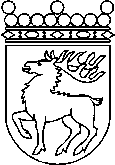 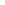 Ålands lagtingBUDGETMOTION nr   51/2017-2018BUDGETMOTION nr   51/2017-2018Vtm DatumVeronica Thörnroos2018-09-17Till Ålands lagtingTill Ålands lagtingTill Ålands lagtingTill Ålands lagtingTill Ålands lagting